Janvier 2021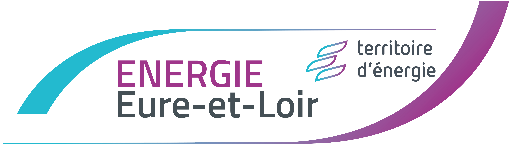 ENERGIE Eure-et-LoirModèle de délibérationOBJET : Demande de subvention à ENERGIE Eure-et-Loir pour l’acquisition d’un véhicule électrique dédié à l’usage exclusif des services de la commune / communauté de communesMadame (Monsieur) le Maire/ la Présidente (le Président) rappelle au Conseil municipal / Conseil communautaire le choix qui a été fait d’acquérir un véhicule électrique à l’usage exclusif des services.A cet égard, parallèlement à la gestion d’un service de recharge présent sur tout le territoire départemental à travers plus d’une centaine de bornes implantées sur le domaine public, il s’avère que notre Syndicat ENERGIE Eure-et-Loir est en mesure d’aider notre collectivité pour le financement de ce véhicule, à travers une aide maximum de 3 000 euros.Ainsi, après avoir délibéré, le Conseil municipal / Conseil communautaire :- sollicite d’ENERGIE Eure-et-Loir l’octroi d’une aide financière pour l’acquisition d’un véhicule électrique dédié à l’usage exclusif des services.- autorise Madame (Monsieur) le Maire/ la Présidente (le Président) à signer tous documents nécessaires à l’exécution de la présente décision	Le Représentant de la collectivité